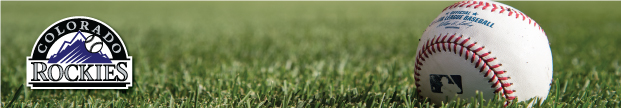 Colorado Rockies vs. Los Angeles DodgersSunday, September 9th @ 1:10pm$5 TICKETS!Please return this form with FULL PAYMENT – CASH ONLY – to your school's main office by: Thursday, August 23rd at 4:00pmPLEASE INDICATE NUMBER OF TICKETS DESIREDSunday , September 9th @ 1:10pmSunday , September 9th @ 1:10pmSunday , September 9th @ 1:10pmSunday , September 9th @ 1:10pmSunday , September 9th @ 1:10pmSunday , September 9th @ 1:10pm# of Upper Level   Tickets @ $5    ______# of Upper Level   Tickets @ $5    ______# of Upper Level   Tickets @ $5    ______# of Upper Level   Tickets @ $5    ______# of Upper Level   Tickets @ $5    ______# of Upper Level   Tickets @ $5    ______$$$$20 ticket maximum per familyStudent Name: _______________________________________20 ticket maximum per familyStudent Name: _______________________________________20 ticket maximum per familyStudent Name: _______________________________________20 ticket maximum per familyStudent Name: _______________________________________20 ticket maximum per familyStudent Name: _______________________________________20 ticket maximum per familyStudent Name: _______________________________________20 ticket maximum per familyStudent Name: _______________________________________20 ticket maximum per familyStudent Name: _______________________________________20 ticket maximum per familyStudent Name: _______________________________________20 ticket maximum per familyStudent Name: _______________________________________20 ticket maximum per familyStudent Name: _______________________________________20 ticket maximum per familyStudent Name: _______________________________________20 ticket maximum per familyStudent Name: _______________________________________20 ticket maximum per familyStudent Name: _______________________________________20 ticket maximum per familyStudent Name: _______________________________________20 ticket maximum per familyStudent Name: _______________________________________Homeroom Teacher: __________________________________Homeroom Teacher: __________________________________Homeroom Teacher: __________________________________Homeroom Teacher: __________________________________Homeroom Teacher: __________________________________Homeroom Teacher: __________________________________Homeroom Teacher: __________________________________Homeroom Teacher: __________________________________Homeroom Teacher: __________________________________Homeroom Teacher: __________________________________Homeroom Teacher: __________________________________Homeroom Teacher: __________________________________Homeroom Teacher: __________________________________Homeroom Teacher: __________________________________Homeroom Teacher: __________________________________Homeroom Teacher: __________________________________Parent Email: _________________________________________Parent Email: _________________________________________Parent Email: _________________________________________Parent Email: _________________________________________Parent Email: _________________________________________Parent Email: _________________________________________Parent Email: _________________________________________Parent Email: _________________________________________Parent Email: _________________________________________Parent Email: _________________________________________Parent Email: _________________________________________Parent Email: _________________________________________Parent Email: _________________________________________Parent Email: _________________________________________Parent Email: _________________________________________Parent Email: _________________________________________Cash Only!Cash Only!Cash Only!Cash Only!Cash Only!Cash Only!Cash Only!Cash Only!Cash Only!Cash Only!Cash Only!Cash Only!Cash Only!Cash Only!Cash Only!Cash Only!Hurry! Please return this form to your school's main office by: Thursday, August 23rd at 4:00pmHurry! Please return this form to your school's main office by: Thursday, August 23rd at 4:00pmHurry! Please return this form to your school's main office by: Thursday, August 23rd at 4:00pmHurry! Please return this form to your school's main office by: Thursday, August 23rd at 4:00pmHurry! Please return this form to your school's main office by: Thursday, August 23rd at 4:00pmHurry! Please return this form to your school's main office by: Thursday, August 23rd at 4:00pmHurry! Please return this form to your school's main office by: Thursday, August 23rd at 4:00pmHurry! Please return this form to your school's main office by: Thursday, August 23rd at 4:00pmHurry! Please return this form to your school's main office by: Thursday, August 23rd at 4:00pmHurry! Please return this form to your school's main office by: Thursday, August 23rd at 4:00pmHurry! Please return this form to your school's main office by: Thursday, August 23rd at 4:00pmHurry! Please return this form to your school's main office by: Thursday, August 23rd at 4:00pmHurry! Please return this form to your school's main office by: Thursday, August 23rd at 4:00pmHurry! Please return this form to your school's main office by: Thursday, August 23rd at 4:00pmHurry! Please return this form to your school's main office by: Thursday, August 23rd at 4:00pmHurry! Please return this form to your school's main office by: Thursday, August 23rd at 4:00pm